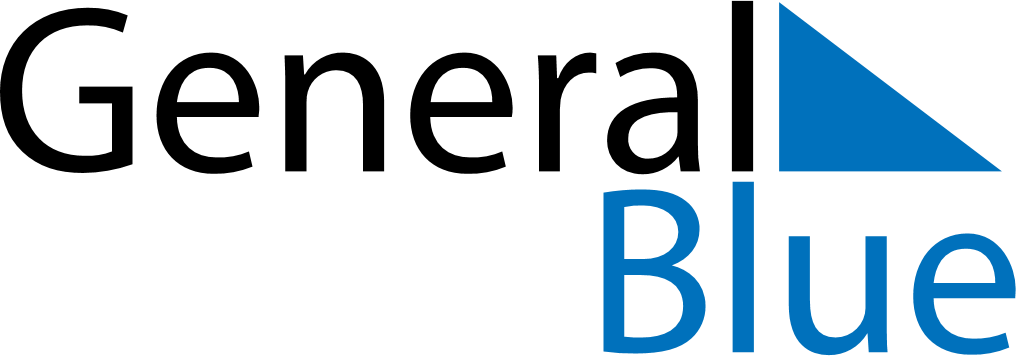 Malawi 2028 HolidaysMalawi 2028 HolidaysDATENAME OF HOLIDAYJanuary 1, 2028SaturdayNew Year’s DayJanuary 3, 2028MondayNew Year’s Day (substitute day)January 15, 2028SaturdayJohn Chilembwe DayJanuary 17, 2028MondayJohn Chilembwe Day (substitute day)February 26, 2028SaturdayEid al FitriFebruary 28, 2028MondayEid al Fitri (substitute day)March 3, 2028FridayMartyrs’ DayApril 14, 2028FridayGood FridayApril 16, 2028SundayEaster SundayApril 17, 2028MondayEaster MondayMay 1, 2028MondayLabour DayMay 14, 2028SundayKamuzu DayMay 15, 2028MondayKamuzu Day (substitute day)July 6, 2028ThursdayIndependence DayOctober 15, 2028SundayMother’s DayOctober 16, 2028MondayMother’s Day (substitute day)December 25, 2028MondayChristmas Day